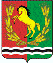 СОВЕТ  ДЕПУТАТОВМУНИЦИПАЛЬНОГО ОБРАЗОВАНИЯВОЗДВИЖЕНСКИЙ СЕЛЬСОВЕТАСЕКЕЕВСКОГО РАЙОНА  ОРЕНБУРГСКОЙ ОБЛАСТИчетвертого созываРЕШЕНИЕ29.12.2022                    с. Воздвиженка                                       № 82О бюджете  муниципального образования  Воздвиженский сельсовет  на 2023 год  и плановый период 2024-2025 годов.   Статья  1.  Утвердить  бюджет  муниципального образования «Воздвиженский сельсовет» ( далее – местный бюджет ) на 2023 год по  расходам в сумме 3546,1 тыс.  рублей и доходам в сумме  3546,1 тыс. рублей, на 2024 год по расходам в сумме  3097,8  тыс.рублей  и доходам в сумме   3097,8  тыс.рублей, на 2025 год по расходам в сумме 2894,0 тыс.рублей  и доходам в сумме 2894,0  тыс.рублей,Статья 2. Учесть поступление доходов в бюджет муниципального образования «Воздвиженский сельсовет»  по кодам видов доходов, подвидов доходов на 2023 год и плановый период 2024-2025годов согласно приложению № 1 к настоящему решению.Статья 3. Утвердить распределение расходов местного бюджета на 2023год   и плановый период 2024-2025годов подразделам, подразделам, целевым статьям расходов, видам расходов ведомственной классификации расходов бюджетов Российской Федерации согласно приложению № 2 к настоящему решению. Статья 4. Утвердить распределение бюджетных ассигнований бюджета              муниципального образования «Воздвиженский сельсовет» по разделам, подразделам, целевым статьям (муниципальным программам и непрограммным направлениям деятельности), группам и подгруппам видов расходов классификации расходов на 2023 год и плановый период 2024-2025 годов согласно приложению № 3 к настоящему решению.Статья 5. Утвердить распределение бюджетных ассигнований бюджета              муниципального образования «Воздвиженский сельсовет» по целевым статьям  (муниципальным программам и непрограммным направлениям деятельности), разделам, подразделам, группам и подгруппам видов расходов классификации расходов на 2023 год и плановый период 2024-2025 годов  согласно приложению № 4 к настоящему решению.Статья 6. Утвердить распределение бюджетных ассигнований бюджета                     муниципального образования «Воздвиженский сельсовет» по разделам и  подразделам классификации расходов бюджета на 2023 год и плановый период 2024-2025 годов согласно приложению № 5 к настоящему решению.Статья 7. Утвердить в 2023 году и плановом периоде 2024-2025 годов иные межбюджетные трансферты, выделяемые из местного бюджета бюджету муниципального района, (в состав которого входит муниципальное образование ) и направляемые на  финансирование расходов, связанных с передачей осуществления  части полномочий органов местного самоуправления  муниципального образования на районный уровень, в размерах согласно приложению № 6 к настоящему решению.        Статья 8. Утвердить Источники внутреннего финансирования дефицита бюджета муниципального образования «Воздвиженский сельсовет» на 2023 год и на плановый период 2024-2025 годов согласно приложению № 7 к настоящему решению           Статья 9.  Утвердить верхний предел муниципального внутреннего долга  на 1 января 2024 года – 0,0 тыс. рублей, в том числе верхний предел долга по муниципальным гарантиям – 0,0 тыс. рублей, на 1 января 2025 года – 0,0 тыс. рублей, на 1 января 2026 года – 0,0 тыс. рублей, в том числе верхний предел долга по муниципальным гарантиям на 1 января 2024 года – 0,0 тыс. рублей, на 1 января 2025 года - 0,0 тыс. рублей.          Статья 10.  Установить, что бюджетные обязательства, направленные на исполнение публичных нормативных обязательств отсутствуют.      Статья 11. Установить, что заключение и оплата местными учреждениями и органами местного самоуправления муниципального образования договоров, исполнение которых осуществляется за счет средств местного бюджета, производятся в пределах утвержденных им лимитов бюджетных обязательств в  соответствии с ведомственной, функциональной и экономической классификациями расходов местного бюджета и с учетом принятых  и неисполненных обязательств. Обязательства, вытекающие из договоров ,исполнение которых осуществляется за счет средств местного бюджета, принятые местными учреждениями и органами местного самоуправления муниципального образования сверх утвержденных им лимитов бюджетных обязательств, не подлежат оплате за счет средств местного бюджета на 2023 год и плановый период 2024-2025 годовУчет обязательств, подлежащих исполнению за счет средств местного бюджета местными учреждениями и органами местного самоуправления муниципального образования, финансируемыми из местного бюджета на основе смет доходов и расходов, обеспечивается через орган, осуществляющий кассовое обслуживание исполнения местного бюджета. Орган, осуществляющий кассовое обслуживание исполнения местного бюджета имеет право приостанавливать оплату расходов местных учреждений и органов местного самоуправления муниципального образования ,нарушающих установленный      Администрацией муниципального образования порядок учета обязательств, подлежащих исполнению за счет средств местного бюджета.Договор, заключенный местным учреждением или органом местного самоуправления муниципального образования с нарушением требований настоящей статьи, либо его часть, устанавливающая повышенные обязательства местного бюджета, подлежат признанию недействительным по иску вышестоящей организации или финансового органа администрации муниципального образования.        Статья 12. Органы местного самоуправления муниципального образования не вправе принимать в 2023 году и в плановом периоде 2024-2025 годов решения по увеличению численности муниципальных служащих и работников учреждений и организаций бюджетной сферы, находящихся в ведении органов местного самоуправления муниципального образования. Статья 13. Установить, что исполнение местного бюджета по казначейской системе осуществляется финансовым органом администрации муниципального образования с использованием лицевых счетов бюджетных средств, открытых в органе, осуществляющем кассовое обслуживание исполнения местного бюджета и в соответствии с законодательством Российской Федерации и законодательством субъекта Федерации.  Установить, что кассовое обслуживание исполнения местного бюджета осуществляется органом, осуществляющим кассовое обслуживание исполнения местного бюджета на основании соглашения и на безвозмездной основе.  Статья 14. Нормативные и иные правовые акты органов местного самоуправления  муниципального образования, влекущие дополнительные расходы за счет средств местного бюджета на 2023  год и плановый период 2024-2025 годов, а также сокращающие его доходную базу, реализуются и применяются только при наличии соответствующих источников дополнительных поступлений в местный бюджет и(или) при сокращении расходов по конкретным статьям местного бюджета на 2023 год и плановый период 2024-2025 годов, а также после внесения соответствующих изменений в настоящее решение.В случае если реализация правового акта частично ( не в полной мере ) обеспечена источниками финансирования в местном бюджете, такой правовой акт реализуется и применяется в пределах средств, предусмотренных на эти цели в местном  бюджете на 2023 год и плановый период 2024-2025 годовСтатья 15. Настоящее решение вступает в силу с 1 января 2023 годаСтатья 16. Настоящее решение подлежит обнародованию.Председатель совета депутатов                                                      Зарипов Ф.Ф.Глава МО Воздвиженский сельсовет                                            Юртаев Б.Г.                                                                                                                                     Приложение № 1                                                                                                                                     Приложение № 1                                                                                                                                     Приложение № 1                                                                                                                                     Приложение № 1                                                                                                                                     Приложение № 1                                                                                                                   к решению Совета депутатов                                                                                                                   к решению Совета депутатов                                                                                                                   к решению Совета депутатов                                                                                                                   к решению Совета депутатов                                                                                                                   к решению Совета депутатов                                                                                                                                  № 82   от 29.12.2022                                                                                                                                  № 82   от 29.12.2022                                                                                                                                  № 82   от 29.12.2022                                                                                                                                  № 82   от 29.12.2022                                                                                                                                  № 82   от 29.12.2022ОБЪЕМ ПОСТУПЛЕНИЙ ДОХОДОВ ПО ОСНОВНЫМ  ИСТОЧНИКАМОБЪЕМ ПОСТУПЛЕНИЙ ДОХОДОВ ПО ОСНОВНЫМ  ИСТОЧНИКАМОБЪЕМ ПОСТУПЛЕНИЙ ДОХОДОВ ПО ОСНОВНЫМ  ИСТОЧНИКАМОБЪЕМ ПОСТУПЛЕНИЙ ДОХОДОВ ПО ОСНОВНЫМ  ИСТОЧНИКАМОБЪЕМ ПОСТУПЛЕНИЙ ДОХОДОВ ПО ОСНОВНЫМ  ИСТОЧНИКАМ                                                                                                                                                           тыс.руб                                                                                                                                                           тыс.руб                                                                                                                                                           тыс.руб                                                                                                                                                           тыс.руб                                                                                                                                                           тыс.руб202320242025Код бюджетной классификации Российской  ФедерацииНаименование доходов20232024202520232024202512345000 1 00 00000 00 0000 000Доходы2761,52743,626992,6000 1 01 00000 00 0000 000Налоги на прибыль, доходы189197207182 1 01 02010 01 0000 110Налог на доходы физических лиц с доходов, источником которых является налоговый агент, за исключением доходов, в отношении которых исчисление и уплата налога осуществляются в соответствии со статьями 227, 2271 и 228 Налогового кодекса Российской Федерации189197207000 1 03 00000 00 0000 000Налоги на товары (работы, услуги), реализуемые на территории Российской 578607,76361 00 03 02000 10 0000 000Акцизы по подакцизным товарам (продукции), производимым на территории Российской Федерации578607,7636100 1 03 02230 01 0000 110Доходы от уплаты акцизов на дизельное топливо, подле-жащие распределению между бюджетами субъектов Российской Федерации и местными бюджетами с учетом установленных дифференцированных нормативов отчис-лений в местные бюджеты273,8289,9304,2100 10 3 02240 01 0000 110Доходы от уплаты акцизов на моторные масла для ди-зельных и (или) карбюраторных (инжекторных) двига-телей, подлежащие распределению между бюджетами субъектов Российской Федерации и местными бюджета-ми с учетом установленных дифференцированных нор-мативов отчислений в местные бюджеты1,922931 1 03 02250 01 0000 110Доходы от уплаты акцизов на автомобильный бензин, подлежащие распределению между бюджетами субъек-тов Российской Федерации и местными бюджетами с учетом установленных дифференцированных нормативов отчислений в местные бюджеты338,4353,8367,3100 1 03 02260 01 0000 110Доходы от уплаты акцизов на прямогонный бензин, подлежащие распределению между бюджетами субъектов Российской Федерации и местными бюджетами с учетом установленных дифференцированных нормативов отчислений в местные бюджеты-36,1-38-37,5182 1 05 00000 00 0000 000Налоги на совокупный доход466539553182 1 05 03000 01 0000 110Единый сельскохозяйственный налог466539553182 1 05 03010 01 0000 110Единый сельскохозяйственный налог466539553182 1 06 00000 00 0000 000Налоги на имущество148713761301182 1 06 01000 00 0000 110Налог на имущество физических лиц153168185182 1 06 01030 10 1000 110Налог на имущество физических лиц, взимаемый по став-кам, применяемым к объектам налогообложения, распо-ложенным в границах сельских поселений153168185182 1 06 06000 00 0000 110Земельный налог133412081116182 1 06 06030 00 0000 110Земельный налог с организаций333638182 1 06 06033 10 0000 110Земельный налог с организаций, обладающих земель-ным участком, расположенным в границах сельских поселений333638182 1 06 06040 00 0000 110Земельный налог с физических лиц130111721078182 1 06 06043 10 1000 110Земельный налог с физических лиц, обладающих земель-ным участком, расположенным в границах сельских поселений130111721078913 1 08 04020010000 000Госпошлина за совешение нотариальных действий1,61,61,6913  1 11 0503510 0000120 Доходы от сдачи в аренду имущества565656913 2 00 00000 00 0000 000Безвозмездные поступления768,5320,5139,4913 2 02 00000 00 0000 000Безвозмездные поступления от других бюджетов бюджетной системы Российской Федерации328,5320,5139,4131 2 02 10000 00 0000 150Дотации бюджетам бюджетной системы Российской Федерации 2001860913 2 02 15001 00 0000 150Дотации на выравнивание бюджетной обеспеченности01860913 2 02 15001 10 0000 150Дотации бюджетам поселений на выравнивание  бюджетной  обеспеченности01860913 2 02 19999 00 0000 150Прочие дотации бюджетам 20000913 2 02 19999 10 0000 150Прочие дотации бюджетам сельских поселений 20000913 2 02 20216 10 000 150Субсидии на капитальный ремонт и ремонт автомобильных дорог общего пользования440913 2 02 30000 00 0000 150Субвенции бюджетам субъектов Российской Федерации и муниципальных образований128,5134,5139,4913 2 02 35118 10 0000 150Субвенции бюджетам поселений на осуществление пер-вичного воинского учета на территориях, где отсутству-ют военные комиссариаты128,5134,5139,4Итого доходов:3546,13097,82894Приложение  № 2Приложение  № 2Приложение  № 2Приложение  № 2Приложение  № 2Приложение  № 2Приложение  № 2Приложение  № 2Приложение  № 2                                                             к решению Совета депутатов                                                             к решению Совета депутатов                                                             к решению Совета депутатов                                                             к решению Совета депутатов                                                             к решению Совета депутатов                                                             к решению Совета депутатов                                                             к решению Совета депутатов                                                             к решению Совета депутатов                                                             к решению Совета депутатов                  № 82 от 29.12.2022                   № 82 от 29.12.2022                   № 82 от 29.12.2022                   № 82 от 29.12.2022                   № 82 от 29.12.2022                   № 82 от 29.12.2022                   № 82 от 29.12.2022                   № 82 от 29.12.2022                   № 82 от 29.12.2022                                                           ВЕДОМСТВЕННАЯ СТРУКТУРА РАСХОДОВ                                                           ВЕДОМСТВЕННАЯ СТРУКТУРА РАСХОДОВ                                                           ВЕДОМСТВЕННАЯ СТРУКТУРА РАСХОДОВ                                                           ВЕДОМСТВЕННАЯ СТРУКТУРА РАСХОДОВ                                                           ВЕДОМСТВЕННАЯ СТРУКТУРА РАСХОДОВ                                                           ВЕДОМСТВЕННАЯ СТРУКТУРА РАСХОДОВ                                                           ВЕДОМСТВЕННАЯ СТРУКТУРА РАСХОДОВ                                                           ВЕДОМСТВЕННАЯ СТРУКТУРА РАСХОДОВ                                                           ВЕДОМСТВЕННАЯ СТРУКТУРА РАСХОДОВ                                                               бюджета муниципального образования                                                              бюджета муниципального образования                                                              бюджета муниципального образования                                                              бюджета муниципального образования                                                              бюджета муниципального образования                                                              бюджета муниципального образования                                                              бюджета муниципального образования                                                              бюджета муниципального образования                                                              бюджета муниципального образования               Воздвиженский сельсовет» на 2023 год и плановый период 2024-2025 годов               Воздвиженский сельсовет» на 2023 год и плановый период 2024-2025 годов               Воздвиженский сельсовет» на 2023 год и плановый период 2024-2025 годов               Воздвиженский сельсовет» на 2023 год и плановый период 2024-2025 годов               Воздвиженский сельсовет» на 2023 год и плановый период 2024-2025 годов               Воздвиженский сельсовет» на 2023 год и плановый период 2024-2025 годов               Воздвиженский сельсовет» на 2023 год и плановый период 2024-2025 годов               Воздвиженский сельсовет» на 2023 год и плановый период 2024-2025 годов               Воздвиженский сельсовет» на 2023 год и плановый период 2024-2025 годов                                                                тыс.руб                                         Наименование главного распорядителя кредитовВедомостьРазделПодразделКЦСРВР2023 год2024 год2025 годАдминистрация муниципального образования «Воздвиженский сельсовет»91330903064,12832Общегосударственные вопросы913011290,701275,71237,7Функционирование высшего должностного лица субъекта Российской Федерации и муниципального образования9130102579,5579,5579,5Муниципальная программа «Реализация  муниципальной политики в муниципальном  образовании  «Воздвиженкий сельсовет» 913010222 0 00 00000579,5579,5579,5Комплексы процессных мероприятий913010222 4 00 00000579,5579,5579,5Комплекс процессных мероприятий "Осуществление деятельности  органов местного самоуправления"913010222 4 01 00000579,5579,5579,5Глава муниципального образования913010222 4 01 10120579,5579,5579,5Фонд оплаты труда государственных (муниципальных) органов913010222 4 01 10120120579,5579,5579,5Функционирование  Правительства Р Ф высших исполнительных органов государственной власти Субъектов РФ, местных администраций9130104710,2695,2657,2 Муниципальная программа «Реализация  муниципальной политики в муниципальном  образовании  «Воздвиженкий сельсовет» 913010422 0 00 00000710,2695,2657,2Комплексы процессных мероприятий913010422 4 00 00000710,2695,2657,2Комплекс процессных мероприятий "Осуществление деятельности  органов местного самоуправления"913010422 4 01 00000710,2695,2657,2Центральный аппарат913010422 4 01 10020710,2695,2657,2Фонд оплаты труда государственных (муниципальных) органов 913010422 4 01 10020120573,7573,7573,7Прочая закупка товаров, работ и услуг для обеспечения государственных (муниципальных) нужд913010422 4 01 10020240133,5118,580,5Уплата прочих налогов ,сборов и иных платежей913010422 4 01 10020850333Прочие не программные мероприятия913011177500000000870111Резервный фонд91301117750000050870111Национальная оборона91302128,5134,5139,4Мобилизационная и вневойсковая подготовка9130203128,5134,5139,4Муниципальная программа «Развитие муниципального образования «Воздвиженкий сельсовет» 913020320 0 00 00000128,5134,5139,4Комплексы процессных мероприятий913020320 4 00 00000128,5134,5139,4Комплекс процессных мероприятий «Осуществление первичного воинского учета органами местного самоуправления поселений»913020320 4 01 00000128,5134,5139,4Осуществление первичного воинского учета органами местного самоуправления поселений, муниципальных и городских округов913020320 4 01 51180128,5134,5139,4Фонд оплаты труда государственных (муниципальных) органов913020320 4 01 51180120128,5134,5139,4Национальная  экономика913041018607,7636Дорожное хозяйство (дорожные фонды)91304091018607,7636Муниципальная программа «Развитие муниципального образования «Воздвиженкий сельсовет»913040920 0 00 000001018607,7636Комплексы процессных мероприятий913040920 4 00 000001018607,7636Комплекс процессных мероприятий "Развитие сети автомобильных дорог регионального, межмуниципального и местного значения" 913400920 4 03 000001018607,7636Содержание и ремонт , капитальный ремонт автомобильных дорог  общего пользования и искусственных сооружений на них913040920 4 03 90750564,4607,7636Прочая закупка товаров, работ и услуг для обеспечения государственных (му-ниципальных) нужд913040920 4 03 90750240564,4607,7636Капитальный ремонт и ремонт автомобильных дорог общего пользования913040920 4 03 9Д750453,6Прочая закупка товаров, работ и услуг для обеспечения государственных (му-ниципальных) нужд913040920 4 03 9Д750240453,6Жилищно-коммунальное хозяйство913053516,2Комплексы процессных мероприятий913050220 4 00 000004049,8Комплексы процессных мероприятий "Развитие в области коммунального хозяйства сельских территорий"913050220 4 05 000004049,8Мероприятия в области коммунального хозяйства913050220 4 05 908504049,8Прочая закупка товаров, работ и услуг для обеспечения государственных (му-ниципальных) нужд913050220 4 05 908502404049,8Благоустройство91305033516,2Комплексы процессных мероприятий913050320 4 00 000003516,2Комплекс процессных мероприятий "Благоустройство сельских территорий"913050320 4 06 000003516,2Прочие мероприятия по благоустройству913050320 4 06 908303516,2Прочая закупка товаров, работ и услуг для обеспечения государственных (му-ниципальных) нужд913050320 4 06 908302403516,2Культура и кинематография91308825,6875,6742,6Культура кинематографии и средства массовой информации9130801825,6875,6742,6Муниципальная программа «Развитие муниципального образования «Воздвиженкий сельсовет» 913080120 0 00 00000825,6875,6742,6Муниципальная программа «Развитие муниципального образования «Воздвиженкий сельсовет» 913080120 0 00 00000825,6875,6742,6Комплексы процессных мероприятий913080120 4 00 00000825,6875,6742,6Комплекс процессных мероприятий "Организация культурно-досугового обслуживания населения"913080120 4 08 00000601,8651,8518,8Организация культурно – досугового обслуживания населения913080120 4 08 71250601,8651,8518,8Расходы на выплаты персоналу казенных учреждений913080120 4 08 71250110325,8325,8328,8Прочая закупка товаров, работ и услуг для обеспечения государственных (муниципальных) нужд913080120 4 08 71250240831330Осуществление передаваемых полномочий на организацию культурно-досугового обслуживания населения913080120 4 08 71251540193193193Комплекс процессных мероприятий "Развитие библиотечного дела"913080120 4 09 00000223,8223,8223,8Библиотечное, справочно-информационное обслуживание населения913080120 4 09 71271223,8223,8223,8Осуществление передаваемых полномочий на организацию библиотечного, справочно-информационного обслуживания населения913080120 4 09 71271540223,8223,8223,8Осуществление передаваемых полномочий по централизованной бухгалтерии91314322 4 0 170180540138,3138,3138,3ИТОГО РАСХОДОВ3546,13097,82894Приложение  № 3Приложение  № 3Приложение  № 3Приложение  № 3Приложение  № 3Приложение  № 3Приложение  № 3Приложение  № 3Приложение  № 3                                                             к решению Совета депутатов                                                             к решению Совета депутатов                                                             к решению Совета депутатов                                                             к решению Совета депутатов                                                             к решению Совета депутатов                                                             к решению Совета депутатов                                                             к решению Совета депутатов                                                             к решению Совета депутатов                                                             к решению Совета депутатов                                                                                                                             № 82 от 29.12.2022                                                                                                                             № 82 от 29.12.2022                                                                                                                             № 82 от 29.12.2022                                                                                                                             № 82 от 29.12.2022                                                                                                                             № 82 от 29.12.2022                                                                                                                             № 82 от 29.12.2022                                                                                                                             № 82 от 29.12.2022                                                                                                                             № 82 от 29.12.2022                                                                                                                             № 82 от 29.12.2022РАСПРЕДЕЛЕНИЕ БЮДЖЕТНЫХ АССИГНОВАНИЙ БЮДЖЕТА РАСПРЕДЕЛЕНИЕ БЮДЖЕТНЫХ АССИГНОВАНИЙ БЮДЖЕТА РАСПРЕДЕЛЕНИЕ БЮДЖЕТНЫХ АССИГНОВАНИЙ БЮДЖЕТА РАСПРЕДЕЛЕНИЕ БЮДЖЕТНЫХ АССИГНОВАНИЙ БЮДЖЕТА РАСПРЕДЕЛЕНИЕ БЮДЖЕТНЫХ АССИГНОВАНИЙ БЮДЖЕТА РАСПРЕДЕЛЕНИЕ БЮДЖЕТНЫХ АССИГНОВАНИЙ БЮДЖЕТА РАСПРЕДЕЛЕНИЕ БЮДЖЕТНЫХ АССИГНОВАНИЙ БЮДЖЕТА РАСПРЕДЕЛЕНИЕ БЮДЖЕТНЫХ АССИГНОВАНИЙ БЮДЖЕТА РАСПРЕДЕЛЕНИЕ БЮДЖЕТНЫХ АССИГНОВАНИЙ БЮДЖЕТА МУНИЦИПАЛЬНОГО ОБРАЗОВАНИЯ «ВОЗДВИЖЕНСКИЙ СЕЛЬСОВЕТ» ПО РАЗДЕЛАМ, ПОДРАЗДЕЛАМ, ЦЕЛЕВЫМ СТАТЬЯМ МУНИЦИПАЛЬНОГО ОБРАЗОВАНИЯ «ВОЗДВИЖЕНСКИЙ СЕЛЬСОВЕТ» ПО РАЗДЕЛАМ, ПОДРАЗДЕЛАМ, ЦЕЛЕВЫМ СТАТЬЯМ МУНИЦИПАЛЬНОГО ОБРАЗОВАНИЯ «ВОЗДВИЖЕНСКИЙ СЕЛЬСОВЕТ» ПО РАЗДЕЛАМ, ПОДРАЗДЕЛАМ, ЦЕЛЕВЫМ СТАТЬЯМ МУНИЦИПАЛЬНОГО ОБРАЗОВАНИЯ «ВОЗДВИЖЕНСКИЙ СЕЛЬСОВЕТ» ПО РАЗДЕЛАМ, ПОДРАЗДЕЛАМ, ЦЕЛЕВЫМ СТАТЬЯМ МУНИЦИПАЛЬНОГО ОБРАЗОВАНИЯ «ВОЗДВИЖЕНСКИЙ СЕЛЬСОВЕТ» ПО РАЗДЕЛАМ, ПОДРАЗДЕЛАМ, ЦЕЛЕВЫМ СТАТЬЯМ МУНИЦИПАЛЬНОГО ОБРАЗОВАНИЯ «ВОЗДВИЖЕНСКИЙ СЕЛЬСОВЕТ» ПО РАЗДЕЛАМ, ПОДРАЗДЕЛАМ, ЦЕЛЕВЫМ СТАТЬЯМ МУНИЦИПАЛЬНОГО ОБРАЗОВАНИЯ «ВОЗДВИЖЕНСКИЙ СЕЛЬСОВЕТ» ПО РАЗДЕЛАМ, ПОДРАЗДЕЛАМ, ЦЕЛЕВЫМ СТАТЬЯМ МУНИЦИПАЛЬНОГО ОБРАЗОВАНИЯ «ВОЗДВИЖЕНСКИЙ СЕЛЬСОВЕТ» ПО РАЗДЕЛАМ, ПОДРАЗДЕЛАМ, ЦЕЛЕВЫМ СТАТЬЯМ МУНИЦИПАЛЬНОГО ОБРАЗОВАНИЯ «ВОЗДВИЖЕНСКИЙ СЕЛЬСОВЕТ» ПО РАЗДЕЛАМ, ПОДРАЗДЕЛАМ, ЦЕЛЕВЫМ СТАТЬЯМ (МУНИЦИПАЛЬНЫМ ПРОГРАММАМ И НЕПРОГРАММНЫМ (МУНИЦИПАЛЬНЫМ ПРОГРАММАМ И НЕПРОГРАММНЫМ (МУНИЦИПАЛЬНЫМ ПРОГРАММАМ И НЕПРОГРАММНЫМ (МУНИЦИПАЛЬНЫМ ПРОГРАММАМ И НЕПРОГРАММНЫМ (МУНИЦИПАЛЬНЫМ ПРОГРАММАМ И НЕПРОГРАММНЫМ (МУНИЦИПАЛЬНЫМ ПРОГРАММАМ И НЕПРОГРАММНЫМ (МУНИЦИПАЛЬНЫМ ПРОГРАММАМ И НЕПРОГРАММНЫМ (МУНИЦИПАЛЬНЫМ ПРОГРАММАМ И НЕПРОГРАММНЫМ (МУНИЦИПАЛЬНЫМ ПРОГРАММАМ И НЕПРОГРАММНЫМ НАПРАВЛЕНИЯМ ДЕЯТЕЛЬНОСТИ), ГРУППАМ И ПОДГРУППАМ НАПРАВЛЕНИЯМ ДЕЯТЕЛЬНОСТИ), ГРУППАМ И ПОДГРУППАМ НАПРАВЛЕНИЯМ ДЕЯТЕЛЬНОСТИ), ГРУППАМ И ПОДГРУППАМ НАПРАВЛЕНИЯМ ДЕЯТЕЛЬНОСТИ), ГРУППАМ И ПОДГРУППАМ НАПРАВЛЕНИЯМ ДЕЯТЕЛЬНОСТИ), ГРУППАМ И ПОДГРУППАМ НАПРАВЛЕНИЯМ ДЕЯТЕЛЬНОСТИ), ГРУППАМ И ПОДГРУППАМ НАПРАВЛЕНИЯМ ДЕЯТЕЛЬНОСТИ), ГРУППАМ И ПОДГРУППАМ НАПРАВЛЕНИЯМ ДЕЯТЕЛЬНОСТИ), ГРУППАМ И ПОДГРУППАМ НАПРАВЛЕНИЯМ ДЕЯТЕЛЬНОСТИ), ГРУППАМ И ПОДГРУППАМ ВИДОВ РАСХОДОВ КЛАССИФИКАЦИИ РАСХОДОВ НА 2023 ГОД И ПЛАНОВЫЙ ПЕРИОД 2024-2025 ГОДОВВИДОВ РАСХОДОВ КЛАССИФИКАЦИИ РАСХОДОВ НА 2023 ГОД И ПЛАНОВЫЙ ПЕРИОД 2024-2025 ГОДОВВИДОВ РАСХОДОВ КЛАССИФИКАЦИИ РАСХОДОВ НА 2023 ГОД И ПЛАНОВЫЙ ПЕРИОД 2024-2025 ГОДОВВИДОВ РАСХОДОВ КЛАССИФИКАЦИИ РАСХОДОВ НА 2023 ГОД И ПЛАНОВЫЙ ПЕРИОД 2024-2025 ГОДОВВИДОВ РАСХОДОВ КЛАССИФИКАЦИИ РАСХОДОВ НА 2023 ГОД И ПЛАНОВЫЙ ПЕРИОД 2024-2025 ГОДОВВИДОВ РАСХОДОВ КЛАССИФИКАЦИИ РАСХОДОВ НА 2023 ГОД И ПЛАНОВЫЙ ПЕРИОД 2024-2025 ГОДОВВИДОВ РАСХОДОВ КЛАССИФИКАЦИИ РАСХОДОВ НА 2023 ГОД И ПЛАНОВЫЙ ПЕРИОД 2024-2025 ГОДОВВИДОВ РАСХОДОВ КЛАССИФИКАЦИИ РАСХОДОВ НА 2023 ГОД И ПЛАНОВЫЙ ПЕРИОД 2024-2025 ГОДОВВИДОВ РАСХОДОВ КЛАССИФИКАЦИИ РАСХОДОВ НА 2023 ГОД И ПЛАНОВЫЙ ПЕРИОД 2024-2025 ГОДОВ                                        (тыс. руб.)                                        (тыс. руб.)                                        (тыс. руб.)                                        (тыс. руб.)                                        (тыс. руб.)                                        (тыс. руб.)                                        (тыс. руб.)                                        (тыс. руб.)Наименование главного распорядителя кредитовРазделПодразделКЦСРВР2023 г2024 г2025 гОбщегосударственные вопросы011290,71275,71237,7Функционирование высшего должностного лица субъекта РФ и муниципального образования0102579,5579,5579,5Муниципальная программа «Реализация  муниципальной политики в муниципальном  образовании  «Воздвиженский сельсовет» 010222 0 00 00000579,5579,5579,5Комплексы процессных мероприятий010222 4 00 00000579,5579,5579,5Комплекс процессных мероприятий "Осуществление деятельности  органов местного самоуправления"010222 4 01 00000579,5579,5579,5Глава муниципального образования010222 4 01 10120579,5579,5579,5Фонд оплаты труда государственных (муниципальных) органов010222 4 01 10120120579,5579,5579,5Фонд оплаты труда государственных (муниципальных) органов010222 4 01 10120120579,5579,5579,5Функционирование  Правительства РФ, высших исполнительных органов государственной власти Субъектов РФ, местных администраций0104710,2695,2657,2 Муниципальная программа «Реализация  муниципальной политики в муниципальном  образовании  «Воздвиженский сельсовет» 010422 0 00 00000710,2695,2657,2Комплексы процессных мероприятий010422 4 00 00000710,2695,2657,2Комплекс процессных мероприятий "Осуществление деятельности  органов местного самоуправления"010422 4 01 00000710,2695,2657,2Центральный аппарат010422 4 01 10020710,2695,2657,2Фонд оплаты труда государственных (муниципальных) органов 010422 1 01 10020120573,7573,7573,7Прочая закупка товаров, работ и услуг для обеспечения государственных (муниципальных) нужд010422 1 01 10020240133,5118,580,5Уплата прочих налогов ,сборов и иных платежей010422 1 01 10020850333Уплата прочих налогов ,сборов и иных платежей010422 1 01 10020850333Резервные средства011177 5 00 00050870111Национальная оборона02128,5134,5139,4Мобилизационная и вневойсковая подготовка0203128,5134,5139,4Муниципальная программа «Развитие муниципального образования «Воздвиженский  сельсовет»  020320 0 00 00000128,5134,5139,4Комплексы процессных мероприятий020320 4 00 00000128,5134,5139,4Комплекс процессных мероприятий «Осуществление первичного воинского учета органами местного самоуправления поселений»020320 4 01 00000128,5134,5139,4Осуществление первичного воинского учета органами местного самоуправления поселений, муниципальных и городских округов020320 4 01 51180128,5134,5139,4Фонд оплаты труда государственных (муниципальных) органов и взносы по обязательному социальному страхова-нию020320 4 01 51180120128,5134,5139,4Национальная  экономика041018607,7636Дорожное хозяйство (дорожные фонды)04091018607,7636Муниципальная программа «Развитие муниципального образования «Воздвиженский  сельсовет» 040920 0 00 000001018607,7636Комплексы процессных мероприятий040920 4 00 000001018607,7636Комплекс процессных мероприятий "Развитие сети автомобильных дорог регионального, межмуниципального и местного значения" 040920 4 03 000001018607,7636Содержание и ремонт , капитальный  ремонт автомобильных дорог  общего пользования и искусственных сооружений на них040920 4 03 90750564,4607,7636Прочая закупка товаров, работ и услуг для обеспечения государственных (муниципальных) нужд040920 4  03 90750240564,4607,7636Капитальный ремонт и ремонт автомобильных дорог общего пользования040920 4  03 9Д750453,6Прочая закупка товаров, работ и услуг для обеспечения государственных (муниципальных) нужд040920 4  03 9Д750240453,6Жилищно-коммунальное хозяйство057566Муниципальная программа «Развитие муниципального образования «Воздвиженский  сельсовет» 057566Комплексы процессных мероприятий050220 4 00 000004049,8Комплексы процессных мероприятий "Развитие в области коммунального хозяйства сельских территорий"050220 4 05 000004049,8Мероприятия в области коммунального хозяйства050220 4 05 908504049,8Прочая закупка товаров, работ и услуг для обеспечения государственных (му-ниципальных) нужд050220 4 05 908502404049,8Благоустройство05033516,2Комплексы процессных мероприятий050320 4 00 000003516,2Комплекс процессных мероприятий "Благоустройство сельских территорий"050320 4 06 000003516,2Прочие мероприятия по благоустройству050320 4 06 908303516,2Прочая закупка товаров, работ и услуг для обеспечения государственных (му-ниципальных) нужд050320 4 06 908302403516,2Культура и кинематография08825,6875,6742,6Муниципальная программа «Развитие муниципального образования «Воздвиженский  сельсовет» 08825,6875,6742,6Комплексы процессных мероприятий080120 4 00 00000825,6875,6742,6Комплексы процессных мероприятий080120 4 00 00000825,6875,6742,6Организация культурно – досугового обслуживания населения080120 4 08 71250110601,8651,8518,8Прочая закупка товаров, работ и услуг для обеспечения государственных (муни-ципальных) нужд080120 4 08 71250240831330Осуществление передаваемых полномочий на организацию культурно-досугового обслуживания населения080120 4 08 71251540193193193Комплекс процессных мероприятий "Развитие библиотечного дела"080120 4 09 00000223,8223,8223,8Библиотечное, справочно-информационное обслуживание населения080120 4 09 71271223,8223,8223,8Осуществление передаваемых полномочий на организацию библиотечного, справочно-информационного обслуживания населения080120 4 09 71271540223,8223,8223,8Муниципальная программа «Реализация  муниципальной политики в муниципальном  образовании  «Воздвиженский сельсовет» 140322 0 00 00000138,3138,3138,3Осуществление передаваемых полномочий по централизованной бухгалтерии140322 4 01 70180138,3138,3138,3ИТОГО РАСХОДОВ3546,13097,82894               Приложение  № 4               Приложение  № 4               Приложение  № 4               Приложение  № 4               Приложение  № 4               Приложение  № 4               Приложение  № 4               Приложение  № 4               Приложение  № 4                                                             к решению Совета депутатов                                                             к решению Совета депутатов                                                             к решению Совета депутатов                                                             к решению Совета депутатов                                                             к решению Совета депутатов                                                             к решению Совета депутатов                                                             к решению Совета депутатов                                                             к решению Совета депутатов                                                             к решению Совета депутатов                                                                                                                                              № 82 от 29.12.2022                                                                                                                                              № 82 от 29.12.2022                                                                                                                                              № 82 от 29.12.2022                                                                                                                                              № 82 от 29.12.2022                                                                                                                                              № 82 от 29.12.2022                                                                                                                                              № 82 от 29.12.2022                                                                                                                                              № 82 от 29.12.2022                                                                                                                                              № 82 от 29.12.2022                                                                                                                                              № 82 от 29.12.2022РАСПРЕДЕЛЕНИЕ БЮДЖЕТНЫХ АССИГНОВАНИЙ РАСПРЕДЕЛЕНИЕ БЮДЖЕТНЫХ АССИГНОВАНИЙ РАСПРЕДЕЛЕНИЕ БЮДЖЕТНЫХ АССИГНОВАНИЙ РАСПРЕДЕЛЕНИЕ БЮДЖЕТНЫХ АССИГНОВАНИЙ РАСПРЕДЕЛЕНИЕ БЮДЖЕТНЫХ АССИГНОВАНИЙ РАСПРЕДЕЛЕНИЕ БЮДЖЕТНЫХ АССИГНОВАНИЙ РАСПРЕДЕЛЕНИЕ БЮДЖЕТНЫХ АССИГНОВАНИЙ РАСПРЕДЕЛЕНИЕ БЮДЖЕТНЫХ АССИГНОВАНИЙ РАСПРЕДЕЛЕНИЕ БЮДЖЕТНЫХ АССИГНОВАНИЙ ПО ЦЕЛЕВЫМ СТАТЬЯМ (МУНИЦИПАЛЬНЫМ ПРОГРАММАМ ПО ЦЕЛЕВЫМ СТАТЬЯМ (МУНИЦИПАЛЬНЫМ ПРОГРАММАМ ПО ЦЕЛЕВЫМ СТАТЬЯМ (МУНИЦИПАЛЬНЫМ ПРОГРАММАМ ПО ЦЕЛЕВЫМ СТАТЬЯМ (МУНИЦИПАЛЬНЫМ ПРОГРАММАМ ПО ЦЕЛЕВЫМ СТАТЬЯМ (МУНИЦИПАЛЬНЫМ ПРОГРАММАМ ПО ЦЕЛЕВЫМ СТАТЬЯМ (МУНИЦИПАЛЬНЫМ ПРОГРАММАМ ПО ЦЕЛЕВЫМ СТАТЬЯМ (МУНИЦИПАЛЬНЫМ ПРОГРАММАМ ПО ЦЕЛЕВЫМ СТАТЬЯМ (МУНИЦИПАЛЬНЫМ ПРОГРАММАМ ПО ЦЕЛЕВЫМ СТАТЬЯМ (МУНИЦИПАЛЬНЫМ ПРОГРАММАМ И НЕПРОГРАММНЫМ НАПРАВЛЕНИЯМ ДЕЯТЕЛЬНОСТИ), И НЕПРОГРАММНЫМ НАПРАВЛЕНИЯМ ДЕЯТЕЛЬНОСТИ), И НЕПРОГРАММНЫМ НАПРАВЛЕНИЯМ ДЕЯТЕЛЬНОСТИ), И НЕПРОГРАММНЫМ НАПРАВЛЕНИЯМ ДЕЯТЕЛЬНОСТИ), И НЕПРОГРАММНЫМ НАПРАВЛЕНИЯМ ДЕЯТЕЛЬНОСТИ), И НЕПРОГРАММНЫМ НАПРАВЛЕНИЯМ ДЕЯТЕЛЬНОСТИ), И НЕПРОГРАММНЫМ НАПРАВЛЕНИЯМ ДЕЯТЕЛЬНОСТИ), И НЕПРОГРАММНЫМ НАПРАВЛЕНИЯМ ДЕЯТЕЛЬНОСТИ), И НЕПРОГРАММНЫМ НАПРАВЛЕНИЯМ ДЕЯТЕЛЬНОСТИ), РАЗДЕЛАМ, ПОДРАЗДЕЛАМ, ГРУППАМ И ПОДГРУППАМ РАЗДЕЛАМ, ПОДРАЗДЕЛАМ, ГРУППАМ И ПОДГРУППАМ РАЗДЕЛАМ, ПОДРАЗДЕЛАМ, ГРУППАМ И ПОДГРУППАМ РАЗДЕЛАМ, ПОДРАЗДЕЛАМ, ГРУППАМ И ПОДГРУППАМ РАЗДЕЛАМ, ПОДРАЗДЕЛАМ, ГРУППАМ И ПОДГРУППАМ РАЗДЕЛАМ, ПОДРАЗДЕЛАМ, ГРУППАМ И ПОДГРУППАМ РАЗДЕЛАМ, ПОДРАЗДЕЛАМ, ГРУППАМ И ПОДГРУППАМ РАЗДЕЛАМ, ПОДРАЗДЕЛАМ, ГРУППАМ И ПОДГРУППАМ РАЗДЕЛАМ, ПОДРАЗДЕЛАМ, ГРУППАМ И ПОДГРУППАМ ВИДОВ РАСХОДОВ КЛАССИФИКАЦИИ РАСХОДОВ ВИДОВ РАСХОДОВ КЛАССИФИКАЦИИ РАСХОДОВ ВИДОВ РАСХОДОВ КЛАССИФИКАЦИИ РАСХОДОВ ВИДОВ РАСХОДОВ КЛАССИФИКАЦИИ РАСХОДОВ ВИДОВ РАСХОДОВ КЛАССИФИКАЦИИ РАСХОДОВ ВИДОВ РАСХОДОВ КЛАССИФИКАЦИИ РАСХОДОВ ВИДОВ РАСХОДОВ КЛАССИФИКАЦИИ РАСХОДОВ ВИДОВ РАСХОДОВ КЛАССИФИКАЦИИ РАСХОДОВ ВИДОВ РАСХОДОВ КЛАССИФИКАЦИИ РАСХОДОВ  НА 2023 ГОД И ПЛАНОВЫЙ ПЕРИОД 2024-2025 ГОДОВ НА 2023 ГОД И ПЛАНОВЫЙ ПЕРИОД 2024-2025 ГОДОВ НА 2023 ГОД И ПЛАНОВЫЙ ПЕРИОД 2024-2025 ГОДОВ НА 2023 ГОД И ПЛАНОВЫЙ ПЕРИОД 2024-2025 ГОДОВ НА 2023 ГОД И ПЛАНОВЫЙ ПЕРИОД 2024-2025 ГОДОВ НА 2023 ГОД И ПЛАНОВЫЙ ПЕРИОД 2024-2025 ГОДОВ НА 2023 ГОД И ПЛАНОВЫЙ ПЕРИОД 2024-2025 ГОДОВ НА 2023 ГОД И ПЛАНОВЫЙ ПЕРИОД 2024-2025 ГОДОВ НА 2023 ГОД И ПЛАНОВЫЙ ПЕРИОД 2024-2025 ГОДОВ                                        (тыс. руб.)                                        (тыс. руб.)                                        (тыс. руб.)                                        (тыс. руб.)                                        (тыс. руб.)                                        (тыс. руб.)                                        (тыс. руб.)                                        (тыс. руб.)                                        (тыс. руб.)НаименованиеЦелевая статья расходовРазделПодразделВид расходов2023 год2024 год2025 годМуниципальная программа «Развитие муниципального образования «Воздвиженский сельсовет» 20 0 00 000002116,81683,81518Комплексы процессных мероприятий20 4 00 000002116,81683,81518Комплекс процессных мероприятий «Осуществление первичного воинского учета органами местного самоуправления поселений»20 4 01 00000128,5134,5139,4Осуществление первичного воинского учета органами местного самоуправления поселений, муниципальных и городских округов20 4 01 51180128,5134,5139,4Фонд оплаты труда государственных (муниципальных) органов20 4 01 511800203120128,5134,5139,4Комплекс процессных мероприятий "Развитие сети автомобильных дорог регионального, межмуниципального и местного значения" 20 4 03 000001018607,7636Содержание и ремонт, капитальный ремонт автомобильных дорог общего пользования и искусственных сооружений на них20 4 03 90750564,4607,7636Иные закупки товаров, работ и услуг для обеспечения государственных (муниципальных) нужд20 4 03 907500409240564,4607,7636Капитальный ремонт и ремонт автомобильных дорог общего пользования20 4 03 9Д7500409453,6Иные закупки товаров, работ и услуг для обеспечения государственных (муниципальных) нужд20 4 03 9Д7500409240453,6Комплексы процессных мероприятий "Развитие в области коммунального хозяйства сельских территорий"20 4 05 000004049,8Мероприятия в области коммунального хозяйства20 4 05 9085005024049,8Иные закупки товаров, работ и услуг для обеспечения государственных (муниципальных) нужд20 4 05 9085005022404049,8Комплекс процессных мероприятий "Благоустройство сельских территорий"20 4 06 000003515,2Прочие мероприятия по благоустройству20 4 06 908503515,2Прочая закупка товаров, работ и услуг для обеспечения государственных (му-ниципальных) нужд20 4 06 908503515,2Комплекс процессных мероприятий "Организация культурно-досугового обслуживания населения"20 4 08 00000601,8651,8518,8Организация культурно – досугового обслуживания населения20 4 08 71250601,8651,8518,8Расходы на выплаты персоналу казенных учреждений20 4 08 712500801110325,8328,8325,8Иные закупки товаров, работ и услуг для обеспечения государственных (муниципальных) нужд20 4 08 712500801240831330Осуществление передаваемых полномочий на организацию культурно-досугового обслуживания населения20 4 08 712510801540193193193Комплекс процессных мероприятий "Развитие библиотечного дела"20 4 09 00000223,8223,8223,8Библиотечное, справочно-информационное обслуживание населения20 4 09 71270223,8223,8223,8Осуществление передаваемых полномочий на организацию библиотечного, справочно-информационного обслуживания населения20 4 09 712710801540223,8223,8223,8 Муниципальная программа «Реализация  муниципальной политики в муниципальном  образовании  «Воздвиженский сельсовет» 22 0 00 000001429,314141376Комплексы процессных мероприятий22 4 00 000001429,314141376Комплекс процессных мероприятий "Осуществление деятельности  органов местного самоуправления"22 4 01 000001429,314141376Центральный аппарат22 4 01 10020710,2695,2657,2Фонд оплаты труда государственных (муниципальных) органов 22 4 01 100200104120573,7573,7573,7Прочая закупка товаров, работ и услуг для обеспечения государственных (муниципальных) нужд22 4 01 100200104240133,5118,580,5Уплата прочих налогов ,сборов и иных платежей22 4 01 100200104850333Глава муниципального образования22 4 01 10120579,5579,5579,5Расходы на выплату персоналу государственных (муниципальных) органов22 4 01 101200102120579,5579,5579,5Осуществление передаваемых полномочий по централизованной бухгалтерии22 4 01 701801403540138,3138,3138,3Не программные мероприятия70 0 00 00000111Резервные средства77 5 00 000501101870111ИТОГО РАСХОДОВ3546,13097,82894                                                                                                                                                                 Приложение №  5                                                                                                                                                                 Приложение №  5                                                                                                                                                                 Приложение №  5                                                                                                                                                                 Приложение №  5                                                                                                                                                                 Приложение №  5                                                                                                                                                                 Приложение №  5                                                                                                                                                                 Приложение №  5                                                                                                                                                                 Приложение №  5                                                                                                                                                                 Приложение №  5к  решению  Совета депутатовк  решению  Совета депутатовк  решению  Совета депутатовк  решению  Совета депутатовк  решению  Совета депутатовк  решению  Совета депутатовк  решению  Совета депутатовк  решению  Совета депутатовк  решению  Совета депутатов                                                                                                                          № 82   от 29.12.2022                                                                                                                          № 82   от 29.12.2022                                                                                                                          № 82   от 29.12.2022                                                                                                                          № 82   от 29.12.2022                                                                                                                          № 82   от 29.12.2022                                                                                                                          № 82   от 29.12.2022                                                                                                                          № 82   от 29.12.2022                                                                                                                          № 82   от 29.12.2022                                                                                                                          № 82   от 29.12.2022РАСПРЕДЕЛЕНИЕ БЮДЖЕТНЫХ АССИГНОВАНИЙРАСПРЕДЕЛЕНИЕ БЮДЖЕТНЫХ АССИГНОВАНИЙРАСПРЕДЕЛЕНИЕ БЮДЖЕТНЫХ АССИГНОВАНИЙРАСПРЕДЕЛЕНИЕ БЮДЖЕТНЫХ АССИГНОВАНИЙРАСПРЕДЕЛЕНИЕ БЮДЖЕТНЫХ АССИГНОВАНИЙРАСПРЕДЕЛЕНИЕ БЮДЖЕТНЫХ АССИГНОВАНИЙРАСПРЕДЕЛЕНИЕ БЮДЖЕТНЫХ АССИГНОВАНИЙРАСПРЕДЕЛЕНИЕ БЮДЖЕТНЫХ АССИГНОВАНИЙРАСПРЕДЕЛЕНИЕ БЮДЖЕТНЫХ АССИГНОВАНИЙБЮДЖЕТА МУНИЦИПАЛЬНОГО ОБРАЗОВАНИЯ «ВОЗДВИЖЕНСКИЙ СЕЛЬСОВЕТ»БЮДЖЕТА МУНИЦИПАЛЬНОГО ОБРАЗОВАНИЯ «ВОЗДВИЖЕНСКИЙ СЕЛЬСОВЕТ»БЮДЖЕТА МУНИЦИПАЛЬНОГО ОБРАЗОВАНИЯ «ВОЗДВИЖЕНСКИЙ СЕЛЬСОВЕТ»БЮДЖЕТА МУНИЦИПАЛЬНОГО ОБРАЗОВАНИЯ «ВОЗДВИЖЕНСКИЙ СЕЛЬСОВЕТ»БЮДЖЕТА МУНИЦИПАЛЬНОГО ОБРАЗОВАНИЯ «ВОЗДВИЖЕНСКИЙ СЕЛЬСОВЕТ»БЮДЖЕТА МУНИЦИПАЛЬНОГО ОБРАЗОВАНИЯ «ВОЗДВИЖЕНСКИЙ СЕЛЬСОВЕТ»БЮДЖЕТА МУНИЦИПАЛЬНОГО ОБРАЗОВАНИЯ «ВОЗДВИЖЕНСКИЙ СЕЛЬСОВЕТ»БЮДЖЕТА МУНИЦИПАЛЬНОГО ОБРАЗОВАНИЯ «ВОЗДВИЖЕНСКИЙ СЕЛЬСОВЕТ»БЮДЖЕТА МУНИЦИПАЛЬНОГО ОБРАЗОВАНИЯ «ВОЗДВИЖЕНСКИЙ СЕЛЬСОВЕТ»НА 2023 ГОД И ПЛАНОВЫЙ ПЕРИОД 2024-2025 ГОДОВ ПО РАЗДЕЛАМ И ПОДРАЗДЕЛАМНА 2023 ГОД И ПЛАНОВЫЙ ПЕРИОД 2024-2025 ГОДОВ ПО РАЗДЕЛАМ И ПОДРАЗДЕЛАМНА 2023 ГОД И ПЛАНОВЫЙ ПЕРИОД 2024-2025 ГОДОВ ПО РАЗДЕЛАМ И ПОДРАЗДЕЛАМНА 2023 ГОД И ПЛАНОВЫЙ ПЕРИОД 2024-2025 ГОДОВ ПО РАЗДЕЛАМ И ПОДРАЗДЕЛАМНА 2023 ГОД И ПЛАНОВЫЙ ПЕРИОД 2024-2025 ГОДОВ ПО РАЗДЕЛАМ И ПОДРАЗДЕЛАМНА 2023 ГОД И ПЛАНОВЫЙ ПЕРИОД 2024-2025 ГОДОВ ПО РАЗДЕЛАМ И ПОДРАЗДЕЛАМНА 2023 ГОД И ПЛАНОВЫЙ ПЕРИОД 2024-2025 ГОДОВ ПО РАЗДЕЛАМ И ПОДРАЗДЕЛАМНА 2023 ГОД И ПЛАНОВЫЙ ПЕРИОД 2024-2025 ГОДОВ ПО РАЗДЕЛАМ И ПОДРАЗДЕЛАМНА 2023 ГОД И ПЛАНОВЫЙ ПЕРИОД 2024-2025 ГОДОВ ПО РАЗДЕЛАМ И ПОДРАЗДЕЛАМРАСХОДОВ КЛАССИФИКАЦИИ РАСХОДОВ БЮДЖЕТОВРАСХОДОВ КЛАССИФИКАЦИИ РАСХОДОВ БЮДЖЕТОВРАСХОДОВ КЛАССИФИКАЦИИ РАСХОДОВ БЮДЖЕТОВРАСХОДОВ КЛАССИФИКАЦИИ РАСХОДОВ БЮДЖЕТОВРАСХОДОВ КЛАССИФИКАЦИИ РАСХОДОВ БЮДЖЕТОВРАСХОДОВ КЛАССИФИКАЦИИ РАСХОДОВ БЮДЖЕТОВРАСХОДОВ КЛАССИФИКАЦИИ РАСХОДОВ БЮДЖЕТОВРАСХОДОВ КЛАССИФИКАЦИИ РАСХОДОВ БЮДЖЕТОВРАСХОДОВ КЛАССИФИКАЦИИ РАСХОДОВ БЮДЖЕТОВ                                                                                                                                                                                                                                      тыс. рублейНаименование раздела, подразделаРазделПодраздел2023 год2024 год2025 годОбщегосударственные вопросы011289,71274,71236,7Функционирование высшего должностного лица субъекта Российской Федерации и муниципального образования0102579,5579,5579,5Функционирование Правительства Р.Ф., высших исполнительных органов государственной власти субъектов Р.Ф., местных администраций0104710,2695,2657,2Резервные средства0111111Национальная оборона02128,5134,5139,4Мобилизационная и вневойсковая подготовка0203128,5134,5139,4Национальная экономика041018607,7636Дорожное хозяйство (дорожные фонды)04091018607,7636Жилищно-коммунальное хозяйство057566Коммунальное хозяйство05024049,8Благоустройство05033516,2Культура и кинематография08825,6875,6742,6Культура0801825,6875,6742,6Межбюджетные трансферты общего характера14150,1150,1150,1Прочие межбюджетные трансферты1403150,1150,1150,1   ИТОГО расходов:3546,13097,82894Приложение № 6Приложение № 6Приложение № 6Приложение № 6Приложение № 6Приложение № 6                                                                                                    к решению Совета депутатов                                                                                                    к решению Совета депутатов                                                                                                    к решению Совета депутатов                                                                                                    к решению Совета депутатов                                                                                                    к решению Совета депутатов                                                                                                    к решению Совета депутатов                                                                                                                             №82  от 29.12.2022                                                                                                                                                                                                                                                                                               №82  от 29.12.2022                                                                                                                                                                                                                                                                                               №82  от 29.12.2022                                                                                                                                                                                                                                                                                               №82  от 29.12.2022                                                                                                                                                                                                                                                                                               №82  от 29.12.2022                                                                                                                                                                                                                                                                                               №82  от 29.12.2022                                                                                                                                                                           Иные межбюджетные трансферты ,выделяемые из местного бюджета на    финансирование расходов          Иные межбюджетные трансферты ,выделяемые из местного бюджета на    финансирование расходов          Иные межбюджетные трансферты ,выделяемые из местного бюджета на    финансирование расходов          Иные межбюджетные трансферты ,выделяемые из местного бюджета на    финансирование расходов          Иные межбюджетные трансферты ,выделяемые из местного бюджета на    финансирование расходов                                        связанных с передачей полномочий органам местного  самоуправления муниципального   района.                                       связанных с передачей полномочий органам местного  самоуправления муниципального   района.                                       связанных с передачей полномочий органам местного  самоуправления муниципального   района.                                       связанных с передачей полномочий органам местного  самоуправления муниципального   района.                                       связанных с передачей полномочий органам местного  самоуправления муниципального   района.                                       связанных с передачей полномочий органам местного  самоуправления муниципального   района.Наименование мероприятий2023 год2024 год2025 годОрганизация культурно – досугового обслуживания населения193193193Библиотечное, справочно - информационное обслуживание населения223,8223,8223,8Бухгалтерское обслуживание 138,3138,3138,3ИТОГО:555,1555,1555,1Приложение № 7Приложение № 7Приложение № 7Приложение № 7Приложение № 7Приложение № 7                                                                                                    к решению Совета депутатов                                                                                                    к решению Совета депутатов                                                                                                    к решению Совета депутатов                                                                                                    к решению Совета депутатов                                                                                                    к решению Совета депутатов                                                                                                    к решению Совета депутатов                                                                                                    № 82 от 29.12.2022                                                                                                    № 82 от 29.12.2022                                                                                                    № 82 от 29.12.2022                                                                                                    № 82 от 29.12.2022                                                                                                    № 82 от 29.12.2022                                                                                                    № 82 от 29.12.2022ИСТОЧНИКИ ВНУТРЕННЕГО ФИНАНСИРОВАНИЯ ДЕФИЦИТА БЮДЖЕТА МУНИЦИПАЛЬНОГОИСТОЧНИКИ ВНУТРЕННЕГО ФИНАНСИРОВАНИЯ ДЕФИЦИТА БЮДЖЕТА МУНИЦИПАЛЬНОГОИСТОЧНИКИ ВНУТРЕННЕГО ФИНАНСИРОВАНИЯ ДЕФИЦИТА БЮДЖЕТА МУНИЦИПАЛЬНОГОИСТОЧНИКИ ВНУТРЕННЕГО ФИНАНСИРОВАНИЯ ДЕФИЦИТА БЮДЖЕТА МУНИЦИПАЛЬНОГОИСТОЧНИКИ ВНУТРЕННЕГО ФИНАНСИРОВАНИЯ ДЕФИЦИТА БЮДЖЕТА МУНИЦИПАЛЬНОГООБРАЗОВАНИЯ «ВОЗДВИЖЕНСКИЙ СЕЛЬСОВЕТ» НА 2023 ГОД И НА ПЛАНОВЫЙ ПЕРИОД 2024-2025 ГОДОВОБРАЗОВАНИЯ «ВОЗДВИЖЕНСКИЙ СЕЛЬСОВЕТ» НА 2023 ГОД И НА ПЛАНОВЫЙ ПЕРИОД 2024-2025 ГОДОВОБРАЗОВАНИЯ «ВОЗДВИЖЕНСКИЙ СЕЛЬСОВЕТ» НА 2023 ГОД И НА ПЛАНОВЫЙ ПЕРИОД 2024-2025 ГОДОВОБРАЗОВАНИЯ «ВОЗДВИЖЕНСКИЙ СЕЛЬСОВЕТ» НА 2023 ГОД И НА ПЛАНОВЫЙ ПЕРИОД 2024-2025 ГОДОВОБРАЗОВАНИЯ «ВОЗДВИЖЕНСКИЙ СЕЛЬСОВЕТ» НА 2023 ГОД И НА ПЛАНОВЫЙ ПЕРИОД 2024-2025 ГОДОВОБРАЗОВАНИЯ «ВОЗДВИЖЕНСКИЙ СЕЛЬСОВЕТ» НА 2023 ГОД И НА ПЛАНОВЫЙ ПЕРИОД 2024-2025 ГОДОВ(тыс. руб.)Номер кодаНаименование источника внутреннего финансирования202320242025000 01 00 00 00 00 0000 000Источники внутреннего финансирования дефицитов бюджетов581--000 01 05 00 00 00 0000 000Изменение остатков средств на счетах по учету средств бюджета581--000 01 05 00 00 00 0000 500Увеличение остатков средств бюджетов-3546,1-3097,8-2894000 01 05 02 00 00 0000 500Увеличение прочих остатков средств бюджетов-3546,1-3097,8-2894000 01 05 02 01 00 0000 510Увеличение прочих остатков денежных средств бюджетов-3546,1-3097,8-2894000 01 05 02 01 10 0000 510Увеличение прочих остатков денежных средств бюджетов поселений-3546,1-3097,8-2894000 01 05 00 00 00 0000 600Уменьшение остатков средств бюджетов3546,13097,82894000 01 05 02 00 00 0000 600Уменьшение прочих остатков средств бюджетов3546,13097,82894000 01 05 02 01 00 0000 610Уменьшение прочих остатков денежных средств3546,13097,82894000 01 05 02 01 10 0000 610Уменьшение прочих остатков денежных средств бюджетов поселений3546,13097,82894ВСЕГО ИСТОЧНИКОВ ФИНАНСИРОВАНИЯ ДЕФИЦИТОВ БЮДЖЕТОВ581--